LISTE DE CONTRÔLE DE PLANIFICATION DES ÉVÉNEMENTS DE LANCEMENT DE PRODUIT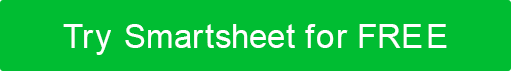 INFORMATIONS GÉNÉRALES SUR LE PROJET12 SEMAINES AVANT L'ÉVÉNEMENT8 SEMAINES AVANT L'ÉVÉNEMENT4 SEMAINES AVANT L'ÉVÉNEMENTNOM DE L'ÉVÉNEMENTNOM DE L'ÉVÉNEMENTCHEF DE PROJETCHEF DE PROJETDATE DE L'ÉVÉNEMENT00/00/0000COURRIEL (CHEF DE PROJET)TÉLÉPHONE (CHEF DE PROJET)TÉLÉPHONE (CHEF DE PROJET)SITE WEB DE L'ÉVÉNEMENTSITE WEB DE L'ÉVÉNEMENTCOURRIEL (LIEU DE L'ÉVÉNEMENT/HÔTE)TÉLÉPHONE (LIEU/HÔTE DE L'ÉVÉNEMENT)TÉLÉPHONE (LIEU/HÔTE DE L'ÉVÉNEMENT)ADRESSEADRESSEXTÂCHEÉCHÉANCESTATUTÉtablir les buts et objectifs de l'événement Développer le concept de l'événement: thème et titre de l'événementChoisissez le format de l'événement : webinaire, conférence ou événement hybrideChoisir la plate-forme événementielleCréer le budget de l'événement, la liste des commodités de ressources nécessaires (location de tables / chaises, etc.) et la chronologieChoisissez l'heure et la date de l'événementCréez une liste de souhaits de contenu/conférencier et de divertissement et une liste alternative avec des limites budgétaires pour chaqueIdentifier les rôles de l'équipe et de l'entrepreneurComprendre et définir le public cibleMarketing initial : envoyer save the date et marketing direct aux listes existantes (ou newsletters par e-mail)Définir les prix d'inscription et la billetterieDéterminer les commodités du lieu pour les conférenciers et les participants (stationnement, accessibilité, etc.) concernant les événements hybridesXTÂCHEÉCHÉANCESTATUTConfirmer les lieux physiques nécessaires pour les événements hybrides Déterminer les besoins audiovisuels/de production et de technologie associés aux sites ou aux personnes qui présententConfirmer les conférenciers, le maître de cérémonie et le personnel qui animerontÉlaborer une stratégie d'engagement des participantsRecueillir les contrats et les ententes conclus auprès des commanditaires, des présentateurs et des entrepreneurs rémunérésCollectez des logos, des photos de conférenciers et des documents supplémentaires pour la promotion de l'événement et le jour d'utilisationÉlargir le marketing à de nouvelles populations au-delà de celles typiques des événements en face à faceCommercialisez l'événement avec des teasers: révélations de conférenciers, sujets de panel et avantages et commodités pour les inscritsComprendre et définir le public cibleDate limite d'inscription au marché, en particulier s'il y a des prix d'inscription hâtive, des limitations de billets et / ou des avantagesXTÂCHEÉCHÉANCESTATUTTester l'équipement audio et vidéo avec les haut-parleurs et le personnelEffectuez un test de l'événement au sein de la plate-forme d'événement de votre choix, en ajustant la capacité au besoinFamiliarisez-vous avec les fonctionnalités de streaming de la plateforme événementielle et/ou les options de streaming supplémentaires que vous prévoyez de déployerDévelopper un flux de communication interne pour les problèmes pendant l'événement (questions d'acheminement ou commentaires des participants, etc.)Communiquez aux personnes inscrites comment l'événement fonctionnera, comment s'inscrire, comment participer, etc.Continuer à commercialiser l'événement dans les médias à court délai d'exécution (médias sociaux) et renforcer les hashtags d'abonnés et d'événementsTester les outils et fonctionnalités d'engagement des participants (sondages, enquêtes, etc.)Planifier les stratégies de collecte de données des participants et les questions post-événementDÉMENTITous les articles, modèles ou informations fournis par Smartsheet sur le site Web sont fournis à titre de référence uniquement. Bien que nous nous efforcions de maintenir les informations à jour et correctes, nous ne faisons aucune déclaration ou garantie d'aucune sorte, expresse ou implicite, quant à l'exhaustivité, l'exactitude, la fiabilité, la pertinence ou la disponibilité en ce qui concerne le site Web ou les informations, articles, modèles ou graphiques connexes contenus sur le site Web. Toute confiance que vous accordez à ces informations est donc strictement à vos propres risques.